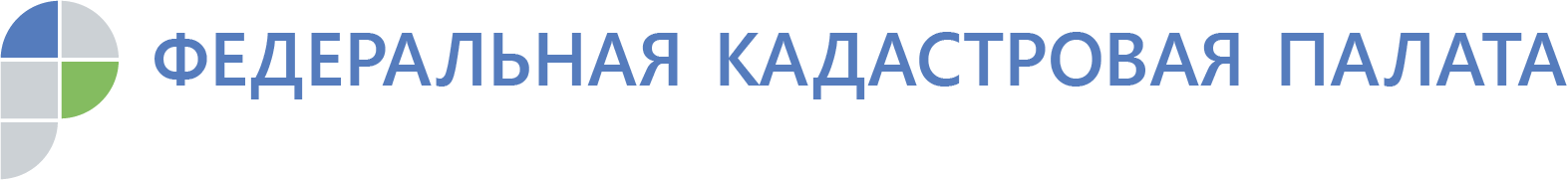 Россияне забыли забрать 1,5 миллиона документов на недвижимостьБолее 1, 5 млн оригиналов документов на недвижимость поступило в архив Федеральной кадастровой палаты с начала 2019 года. В основном, это правоустанавливающие, а также правоудостоверяющие документы на объекты недвижимого имущества, которые были подготовлены по итогам оказания государственных услуг, но так и остались «невостребованными». Федеральная кадастровая палата разъяснила, где хранятся забытые документы на недвижимость и как можно их получить.Сегодня прием документов для проведения учетно-регистрационных действий с недвижимостью, а также выдача подтверждающих документов по итогам кадастрового учета и регистрации прав собственности проводятся через МФЦ. Четко установленные сроки позволяют заранее знать время получения определенной услуги. Например, выписку сведений из ЕГРН можно получить в офисе МФЦ через пять рабочих дней. Подтверждающие документы о кадастровом учете будут готовы через семь рабочих дней после подачи заявления, срок регистрации права собственности занимает не более девяти рабочих дней, а для одновременного учета и регистрации требуется не более 12 рабочих дней. Такие же сроки действуют и для оформления недвижимости по экстерриториальному принципу. «Отслеживать готовность документов можнов режиме онлайн по номеру заявки на оказание услуги. Кроме того, многие отделения МФЦ отправляют заявителям смс-оповещения о том, что документы готовы к выдаче»,  — комментирует эксперт Федеральной кадастровой палаты Надежда Лещенко.Готовые документы на недвижимость хранятся в офисе Многофункционального центра на протяжении 30 дней. Если в течение месяца по тем или иным причинам заявитель не явится за ними, документы передаются в архив Кадастровой палаты.Так, на хранении в архиве Кадастровой палаты по Ставропольскому краю находятся более 30 тысяч оригиналов документов на недвижимость.«Часто в архив Кадастровой палаты поступают документы, подготовленные по итогам оказания самых популярных услуг на рынке недвижимости: это договоры купли-продажи, аренды, дарения, банковские закладные, свидетельства о регистрации права собственности, сведения об объектах из госреестра. Такие документы могут понадобиться гражданам в срочном порядке, например, для оформления кредита или продажи собственности. Поэтому каждому владельцу недвижимости следует хранить их у себя дома»,  — говорит Надежда Лещенко.Запросить документы из архива Кадастровой палаты можно в обратном порядке — через МФЦ. Кроме того, можно подать запрос в офисах территориального и межрайонного отделов Кадастровой палаты по месту расположения объекта недвижимости.Кроме того, в г. Ставрополе и г. Пятигорске реализована услуга «Курьерская доставка». Услуга предоставляется на платной основе. Более подробную информацию об услугах Кадастровой палаты по Ставропольскому краю можно получить по адресам: г. Ставрополь, ул. Мира 337А, г. Пятигорск, ул. Оранжерейная, 15.Наши телефоны: 8(8652) 74-70-39, добавочный по г. Ставрополю- 2306, добавочный по г. Пятигорску — 4293.